О назначении ответственного лица по вопросам защиты прав потребителей в Администрации сельского поселения Балтийский сельсовет муниципального района Иглинский район Республики БашкортостанВо исполнении мероприятий государственной программы “О защите прав потребителей в Республике Башкортостан” от 24 марта 2017 года №107, ст.19 Федерального закона от 06.10.2003 г. №131-ФЗ “об общих принципах организации местного самоуправления в Российской Федерации”:1. Ответственность по вопросам защиты прав потребителей в Администрации сельского поселения Балтийский сельсовет муниципального района Иглинский район Республики Башкортостан возложить на землеустроителя сельского поселения Поколо Анну Владимировну.2. Настоящее распоряжение разместить на официальном сайте сельского поселения Балтийский сельсовет муниципального района Иглинский район Республики Башкортостан.3. Контроль за исполнение настоящего распоряжения оставляю за собой.Глава сельского поселения                                           И.М. БугвинС распоряжением ознакомлен(а)_____________Поколо А.В.________г.БАШҠОРТОСТАН РЕСПУБЛИКАҺЫИГЛИН РАЙОНЫМУНИЦИПАЛЬ РАЙОНЫНЫҢБАЛТИКА АУЫЛ СОВЕТЫ АУЫЛ БИЛӘМӘҺЕ ХАКИМИӘТЕYҙәк урамы,43, Балтика ауылы,452415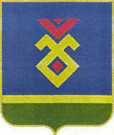 АДМИНИСТРАЦИЯСЕЛЬСКОГО ПОСЕЛЕНИЯБАЛТИЙСКИЙ СЕЛЬСОВЕТМУНИЦИПАЛЬНОГО РАЙОНАИГЛИНСКИЙ РАЙОНРЕСПУБЛИКИ БАШКОРТОСТАН ул. Центральная, 43, с. Балтика,452415БОЙОРОҠ«10» январь 2022 й.№06-р№06-рРАСПОРЯЖЕНИЕ«10» января 2022 г.